Cable Ties Wake OpenJust Wake, Tattershall, Lincolnshire, LN4 4LR, United KingdomSAT 22nd & SUN 23rd SEPTEMBER 20183 Star International Competition part of CWWC World RankingBULLETIN NUMBER 1International Waterski & Wakeboard Federation &British Waterski & WakeboardPRIZE FUNDThe TOTAL PRIZE FUND is £3500 (GBP)This will be split across the OPEN PRO CATEGORY ONLY(See above details on how the categories will be split)THE PRIZE FUND WILL BE SPLIT DOWN ACROSS THE NUMBER OF RIDERS ENTERED IN THE CATEGORY.E.G – 10 RIDERS ACROSS LADIES & MEN£3500/10 RIDERSThis fund will then be split across the number of riders in each group.5 Men, 5 Ladies, then the split 50/50 across Ladies and Men.6 Men, 4 Ladies, then the split 60/40 across Ladies and Men.It will then be distributed as follows:60% - 1St Place30% - 2nd Place10% - 3rd PlaceAll other categories will receive our unique Medals and Trophies, all competitors will receive a small gift bag for supporting us.The prize money will be paid in CASH at the Prize Giving PROVISIONAL SCHEDULEThis will be updated after the 16th September closing date once we know how many competitors have entered, PLEASE CHECK THE UPDATED TIMETABLES before travelling.Registration Times:	Friday 21st September		17:00 – 18:00				Saturday 22nd September. 	09:00 – 12:00Official Practice (Included in Entry Fee)	Saturday 22nd Sept	09:00 – 14:00Riders Meeting					Saturday 22nd Sept	 14:15Qualification Rounds				Saturday 22nd Sept	14:30 – LateFinals							Sunday 23rd Sept	10:00 – FinishThe CourseOur beautiful Park opened in the summer of 2012, has attracted many riders due to its fabulous location. We have hosted a number of competitions to date, this is our 4th CABLE TIES Event. 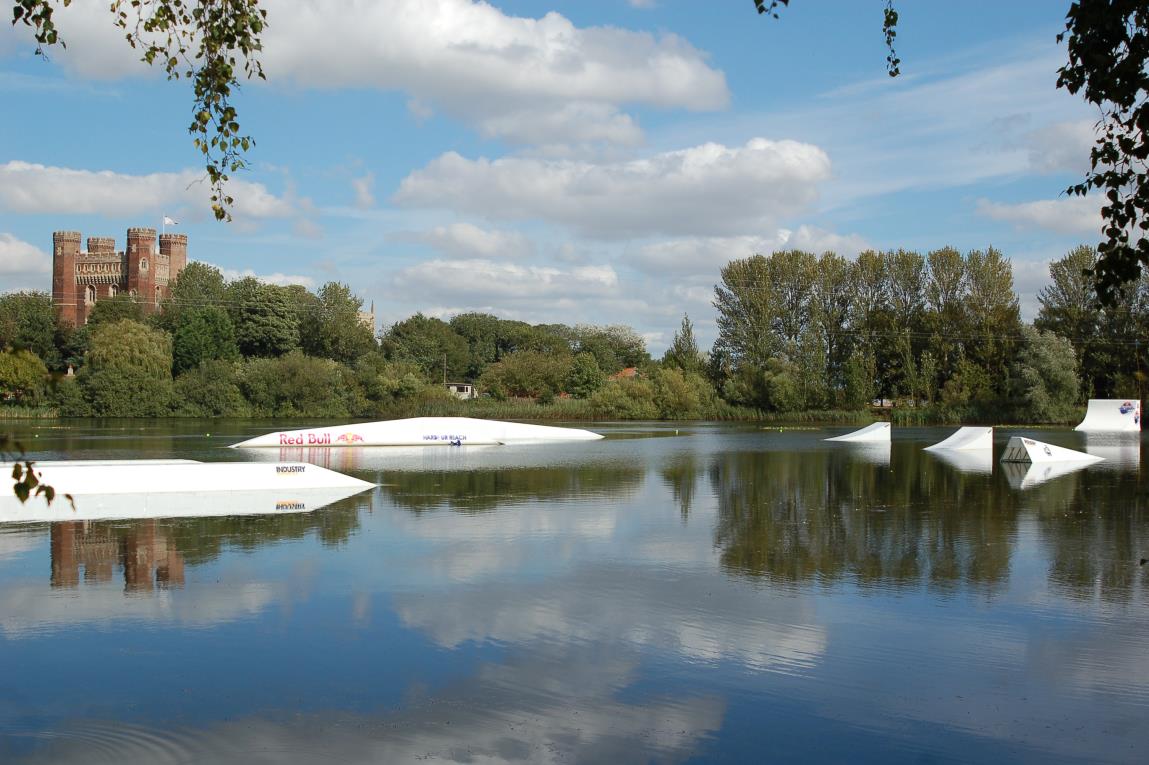 The final Course Layout is as follows: The INT competition will run on ‘CABLE A’ our more advanced Cable System. The MINI’s Competition will run on ‘CABLE B’ our smaller cable system.The format of the competition is as follows: 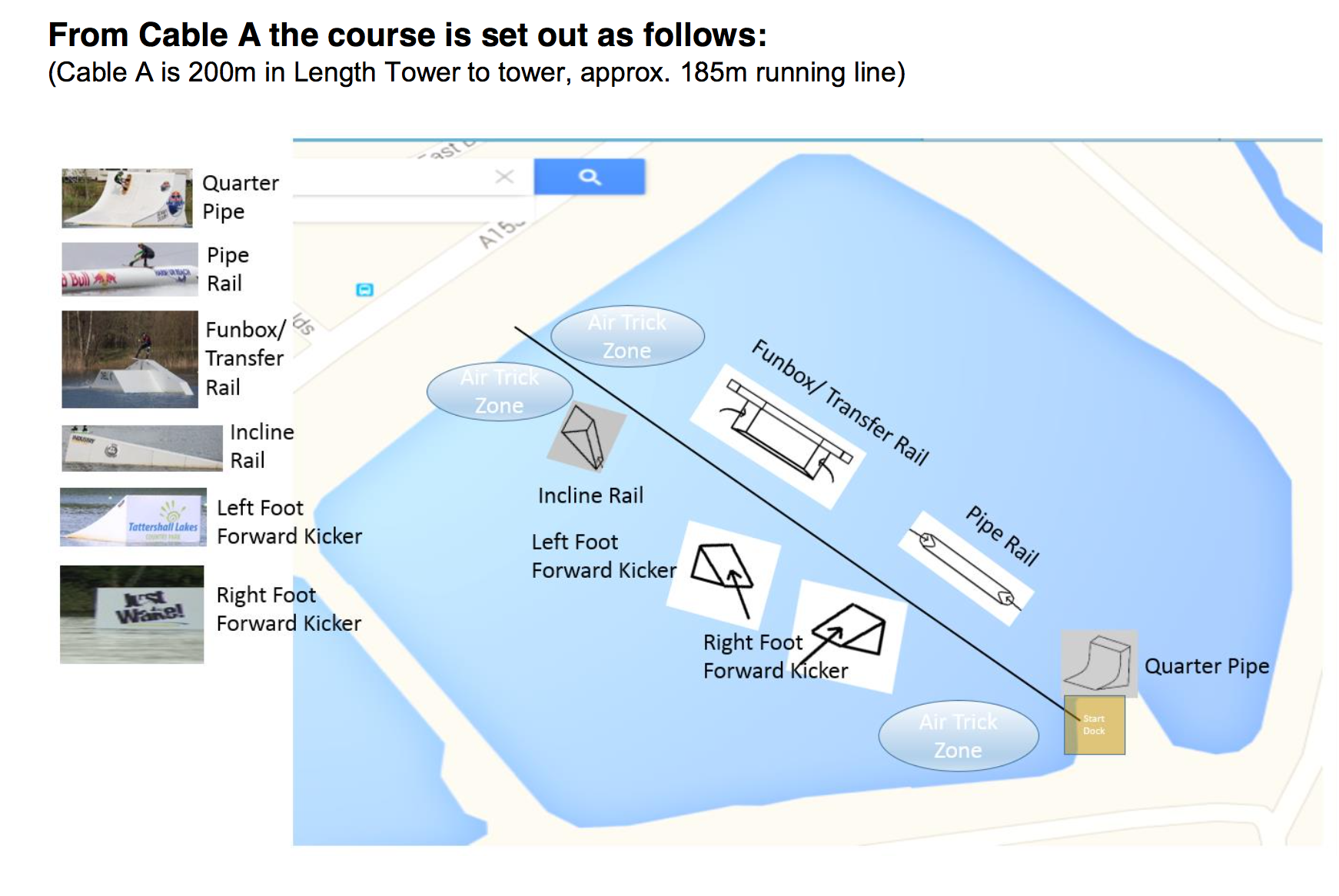 The competition is to be run in line with the IWWF Rules 2018, the below items are specific to  running this competition on a STRAIGHT LINE CABLE, and highlights some of the key differences  between the Cableways.  A run will consist of 2 Passes of the Cable, a complete pass is 1 run and back. If you choose to  include the Quarter Pipe in your run, this can only be hit in between Passes 1 &2, You are NOT  Allowed to Finish your run using the Quarter Pipe.  Air Tricks can be performed either Right Foot Forward or Left Foot Forward, but may involve  missing an obstacle to complete. (Left Foot Forward may require you to miss the Incline Rail, Right Foot Forward may require you to miss the Pipe Rail) Please be aware of this when planning your runs.  Air Tricks must NOT be performed between the Pipe and the Quarter Pipe coming down back towards the start dock.  Air Tricks must not be performed on the Corner, they must be performed before you reach the corner.  You can pick the speed that you will be driven on, this will then be held for the full duration of your run and the driver will not change the speed during your run.  Corners will be driven safely by the Cable Operator, but the operator will not be able to assist you around the corner.  There are No Falls or Picks up. If you fall during your run, you must move out of the competition run as quickly as possible to allow the competition to continue.There will be 2 Runs for each qualifier, No LCQs, and 2 Runs in each final.  Finals will be a maximum of 6 Riders.For those of you who have never been on the Park before, below is a map of Tattershall Lakes. Just Wake is on the Castle Lake. To arrive at Just Wake you need to turn Left at the mini roundabout just after the Main Guest Services check-in, follow the road around and you will come to us. We look forward to seeing you at Cable Ties, if you have any questions please call 07812 712255 and ask for Suzi. 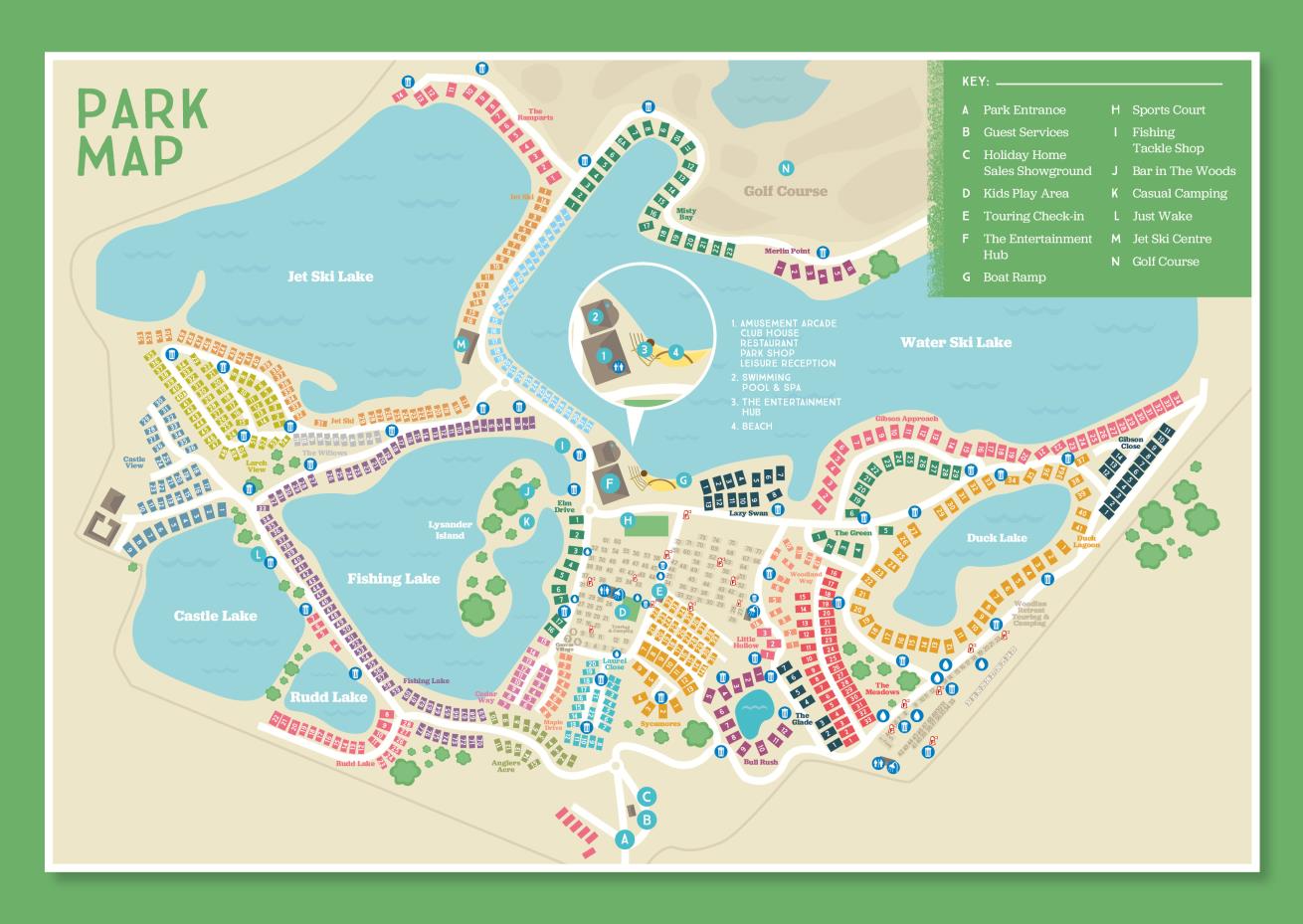 OrganiserJust Wake & British Waterski and WakeboardContact: Suzi NightingaleEmail: Suzi@justwake.co.ukCWWC RankingInternational Waterski & Wakeboard FederationConfederation: E&AContact: info@cablewakeboard.netWebsite: www.cablewakeboard.netLocationJust Wake,Tattershall Lakes Country ParkTattershallLincsLN4 4LRTel: 07812 712255Email: enquiries@justwake.co.ukTransportNearest Airports: (all via Car)Robin Hood Airport (Doncaster) – 1hr 15 – 60 milesEast Midlands Airport – 1hr 30mins – 65 milesLuton Airport – 2hrs 20mins – 117milesStanstead Airport – 2-3hrs – 117 milesROBIN HOOD (DSA) is usually the easiest and cheapest airportto fly in and out from mainland EuropeTattershall is not accessible by Train or bus, we will happily collectany riders from Doncaster airport & collection to and from both Grantham and Newark Train Stations, if you send over your details and arrange with us in advance.Car hire will be necessary from any other airport.RulesThe competition will be run in accordance with the IWWF Cable Wakeboard World Rule BookCable9m height, Sesitec System 2.0 Straight Line CableCategoriesAll IWWF International Categories with a minimum of 3 Riders, any riders in categories with less than 3 riders will be merged into thenext appropriate age category (ride up). With the exception of the OPEN DIVISION, as riders cannot be merged into other categories.Mini’s Category will also be run as a National 2 Star Event, on the Smaller Cable.The OPEN CATEGORY WILL BE SPLIT AS FOLLOWS:Anyone wanting to compete for Prize Fund, will enter into the PRO OPEN Category. Anyone aged between 19-30 who wants to compete, but doesn’t want to Compete for the prize fund or is a little intimidated by riding against Pro riders, will enter the AMATEUR OPEN Category.On Cablewakeboard.net – You will all enter the OPEN Category.For ranking point purposes, the following will happen:All riders scores will be merged into one overall file.The winners of the Pro Category, will received the full 400 pointsGoing down the ranking, once all the PRO riders have been Awarded the ranking points, the amateur riders will then collectThe next points.Eg. If we have 10 Riders in total across both categories, (5 Pro, 5 Amateur, then positions & points 1-5 will go to the Pro Riders, 6-10 will go to the Amateur riders)Entry & CostsThe closing date for Entries is SUNDAY 16th September 2018£35 For Boys/Girls/Junior& Open Categories£20 For Minis CategoryYou must have completed the Just Wake Entry form and paid for your entry to be included in the competition.Entry on Cable Wakeboard.net must be completed in advance to allowthe start lists to be completed.Entry forms can be completed online in reception at Just Wake, or can be accessed directly on line on the following link https://justwake.formstack.com/forms/cable_ties_entry_form All entrants must join the competition on cablewakeboard.net at: AGE CATEGORIEShttp://myzone.cablewakeboard.net/en/116/?sub=6&comp=1756OPEN COMPETITION AT:http://myzone.cablewakeboard.net/en/116/?sub=6&comp=1752MINI’s UNDER 11 COMPETITION AT:http://myzone.cablewakeboard.net/en/116/?sub=6&comp=1755Riders can enter an AGE CATEGORY Competition and the OPEN CompetitionBut the Entry Fee will be charged per competition. Children who have not yet reached their 11th Birthday cannot enter the International Competition, and can only enter the Mini Competition. These categories will run regardless of number of entries (ie NO MINIMUM numbers)RegistrationAs this is an INTERNATIONAL COMPETITION – Passports must be shown on registration, as Nationalities have to be checked.REGISTRATION WILL TAKE PLACE BETWEEN:17:00 – 18:00 on Friday 21st September in Reception at Just Wake 9:00 – 12:00 On Saturday 22nd September during Official Practice.You will not be allowed to practice until your registration is Complete  & you have collected your wristband from reception.AccommodationTATTERSHALL LAKES COUNTRY PARKCamping, Caravan & Lodge Hire  +44 01526 348800 Tattershall Lakes Holiday Park  (Click on the link to get on the site)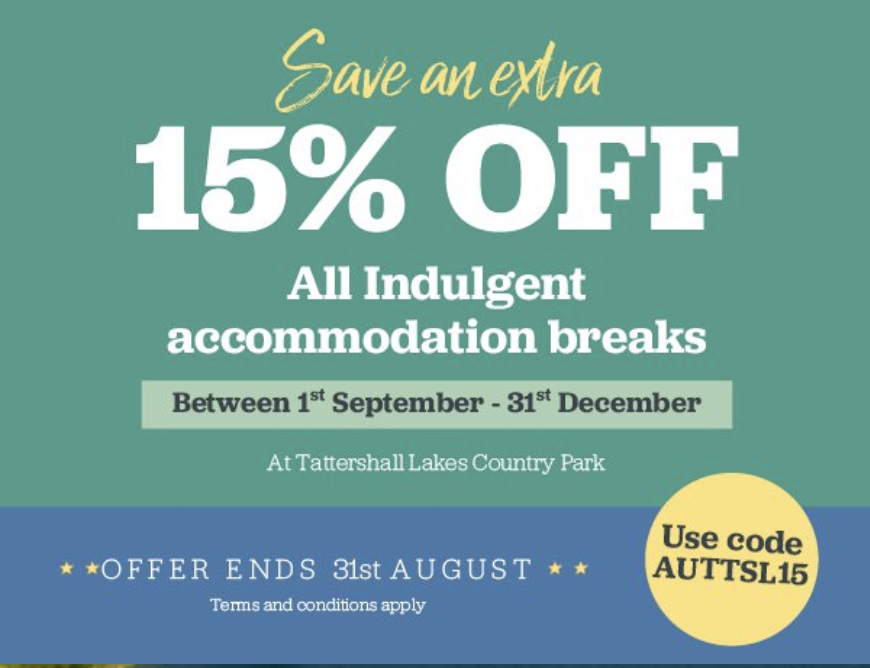 If you book early – then take advantage of this fabulous offer!Please ensure you have booked into site before arrival. You cannot just park up near Just Wake, as we are part of a busy Country Park and all competitors wishing to stay on site, must book in. OFFICIALS PANELChief Judge: Sebastiaan Huizinga Scorer: Suzi NightingaleJudge: Simone Sivieri Judge: TBCJudge:  TBCOFFICIALS SEMINARWe are looking to run an officials seminar on Friday 21st September.10am Start.Maximum of 6 places. Please ensure you book into the seminar.All attending the seminar will be expected to take part in Judging Elements of the competition as part of the seminar exam.Refreshments will be provided for the seminar.Cost £15pp